“El sí de la familia marianista”GUÍA DE CIERRE DE ACTIVIDADESHISTORIA, GEOGRAFÍA, CS. SOCIALES 4°BASICO“LOS NIÑOS Y LAS NIÑAS SOMOS CIUDADANOS Y TENEMOS DERECHOS”INTRUCCIONES GENERALES:Estimado(a) estudiante, esperando que te encuentres muy bien, para el desarrollo de la presente guía, te solicito y sugiero que organices muy bien el tiempo. Si te sientes agotado(a) en algún momento TOMA UN DESCANSO, para que tu aprendizaje sea más efectivo y significativo. Recuerda que si tienes alguna duda puedes escribirme al correo de consulta de Profesora Priscilla Altamirano: consultas.paltamirano@gmail.com. (RECUERDA INDICAR EN EL ASUNTO TU NOMBRE, APELLIDO Y CURSO).-Tienes plazo para desarrollar tu trabajo en la presente guía entre el día lunes 18 y el día 29 de mayo, recuerda que LAS GUÍAS QUE DESARROLLES, LAS PODRÁS REVISAR CUANDO TE ENVIÉ LA PAUTA DE CORRECCIÓN, LUEGO DEL PLAZO DADO PARA SU DESARROLLO.Una vez que envíes la guía resuelta, esta será evaluada de acuerdo al puntaje obtenido y te ubicaras en las siguientes categorías.GUÍA DE CIERRE DE ACTIVIDADESHISTORIA, GEOGRAFÍA, CS. SOCIALES 4°BASICO“LOS NIÑOS Y LAS NIÑAS SOMOS CIUDADANOS Y TENEMOS DERECHOS”NOMBRE :………………………………………………………………………………………..CURSO: ……………… Fecha: ………………………… Puntaje Obtenido: …………………DERECHOS Y DEBERESLee atentamente el siguiente cuento y luego desarrolla las actividades.1. ¿Cuál es el derecho del niño(a) aludido en el cuento? (1 punto)__________________________________________________________________2 ¿Por qué es importante el derecho aludido en el cuento? Explica y/o fundamenta tu respuesta. (3 puntos)__________________________________________________________________________________________________________________________________________________________________________________________________________________________________________________________________________________________________________________________________________3. Piensa en lo que más te haya gustado del cuento, luego dibújalo y píntalo en el siguiente recuadro. Debes asegurarte de que tenga relación con el contenido del cuento. (2 puntos)CONVIVENCIAObserva la siguiente imagen, luego realiza las actividades que se plantean. 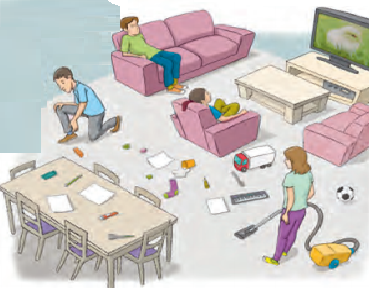 1. Señala dos situaciones de la imagen que favorezcan la convivencia en comunidad y dos situaciones que la dificulten. (4 puntos)2. ¿Qué crees debe cambiar en la situación de la imagen para mejorar la convivencia en comunidad? Señala y explica brevemente tu opinión. (3 puntos)__________________________________________________________________________________________________________________________________________________________________________________________________________________________________________________________________________________________________________________________________________3. ¿Qué consejo le darías a las personas de la imagen que no ayudan a mantener una buena convivencia? explica tu opinión. (3 puntos)__________________________________________________________________________________________________________________________________________________________________________________________________________________________________________________________________________________________________________________________________________PARTICIPCIÓN   Observa las siguientes imágenes, luego señala a qué lugar corresponde y a qué tipo de participación se alude (describe en qué consiste). (9 puntos)OBJETIVO(S) DE APRENDIZAJE:OA_13 Reconocer que todas las personas son sujetos de derecho.OA_14 Reconocer que los derechos generan deberes y responsabilidades en las personas y en el Estado.OA_20 Opinar y argumentar con fundamentos sobre temas de la asignatura u otros.TEMA DEL TRABAJO:Sujetos de derecho, derechos y deberes.ACTIVIDADES DE APLICACIÓN:-Identifican derechos y asociarlos a ejemplos específicos.-Relacionan derechos y deberes a contextos cotidianos.-Comprenden que los deberes y derechos son parte del contexto cotidiano y que todos y todas debemos respetarlos y cumplirlos-Reconocen que la participación en diversos contextos y de diferentes formas es parte de nuestra realidad cotidiana.DESEMPEÑODESEMPEÑOPUNTAJECategoría de desempeñoSi obtuviste de   23  a  25 puntosLogradoSi obtuviste de   18  a  22 puntosMedianamente logradoSi obtuviste de   1  a    17 puntosPor lograrFavorecen la convivenciaDificultan la convivenciaLugar donde ocurre (1 punto)_______________________________________Tipo de participación (2 puntos) _______________________________________ _______________________________________ _______________________________________ _______________________________________ Lugar donde ocurre (1 punto)_______________________________________Tipo de participación (2 puntos) _______________________________________ _______________________________________ _______________________________________ _______________________________________ Lugar donde ocurre (1 punto)_______________________________________Tipo de participación (2 puntos) _______________________________________ _______________________________________ _______________________________________ _______________________________________ 